	               Rhagfyr 2il,  2018        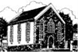 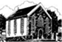 Mae oedfa yng ngofal aelodau Creigiau y bore ‘ma.  Rhiannon Humphreys sydd wrth yr organ.   Diolch iddyn nhw am baratoi ar ein cyfer.    Yr Wythnosau NesafRhagfyr 9ed – Allan JamesRhagfyr 16 – Oedfa Nadolig a Pharti yr Ysgol SulRhagfyr 23ain – Y Twmiaid gyda Geraint Rees a mins pei a diod i ddilynRhagfyr 24ain – 11 o’r gloch y nos – yr oedfa arferol – cofiwch eich cerddi, eich hofferyn, eich darlleniad.  Plîs mynnwch air gyda Lyn West neu Geraint Rees os oes ganddoch eitem.Rhagfyr 25ain – diwrnod o orffwys...  Rhagfyr 30ain – Geraint Wyn a Keith RowlandsIonawr 6ed – Sul Efail IsafIonawr 13eg – EirianIonawr 20fed – Ceri Anwen, Gwerfyl a Tomos MorseIonawr 27ain – Keith RowlandsBwcio’r Capel neu’r Ganolfan:   carolinerees2@hotmail.com  TALEBAU  NADOLIG  2018Mae hi’n amser unwaith eto i ni ddangos ein cefnogaeth i bobl ifanc yr ardal sy’n gadael gofal, er mwyn sicrhau eu bod yn cael rywfaint o gysur a llawenydd dros y Nadolig.  Ein nod ydy cyflwyno taleb gwerth £25 i ugain o bobl ifanc. Os ydych chi’n awyddus i gyfrannu’n ariannol at hyn, byddai Gill, Eleri, John Llew neu Ann Dwynwen yn falch o dderbyn eich rhoddion.  Byddwn yn cyflwyno’r talebau ganol mis Rhagfyr, a bydd y bobl ifanc yn eu gwario dan arweiniad eu gweithwyr cymdeithasol.Merched y TabernaclYn y Ganolfan, bore Iau, Rhagfyr 6ed am 10.30.  'Danteithion y Nadolig' gyda Eluned Davies Scott.Bwrdd y CyfarwyddwyrCynhelir cyfarfod nesaf y Bwrdd nos Fawrth 4 Rhagfyr. Os oes gennych adroddiad i'w gyflwyno neu fater i'w godi gyda'r Bwrdd yna cysylltwch gyda'r Ysgrifennydd, Gwilym Huws, erbyn nos Lun 3 Rhagfyr fan bellaf [gehpengwern@yahoo.co.uk neu 01443 225205).BANC  BWYD  TAF  ELÁIDiolch yn fawr iawn i’r criw ffyddlon fu’n gweithio yng nghasgliad Banc Bwyd Taf Elái dros y tridiau diwethaf. Bu’n gyfnod prysur, a’r trefnwyr ym Methel Pontyclun yn werthfawrogol iawn o’n cefnogaeth. Mae’r angen yn fwy nag erioed a’r casgliad yn rhan allweddol o waith y Banc Bwyd yn helpu’r gymuned leol.OEDFAON 2019Os hoffech arwain oedfa neu gyfrannu at oedfa yn ystod 2019, mynnwch air gyda geraintrees@hotmail.com.  Nos Sadwrn y 15ed  8 p.m.Noson Nadoligaidd o ganu yn y Carpenters gyda Huw M.  Dewch i ganu, neu i ganu a chyfeilio, neu jyst i wrando.     Croeso i bawb. Bydd 3 taflen yn cael eu pasio rownd yn ystod yr oedfa heddiw i gasglu enwau ar gyfer blodau 2019, croesawu wrth y drws ffrynt cyn oedfaon a help gyda the nadolig prynhawn i’r pentref.  Diolch i bawb sydd wedi eu llenwi’n barod. Mae gan Teulu Twm ‘daith ysbrydion’ o amgylch Llantrisant am 5 heddiw gyda Dean Powell.   Os hoffech fynd, mynnwch air gyda Heulyn.CYFAMOD EGLWYSIG Y TABERNACL:  ‘Rydym yn gymuned o bobl sydd wedi ymrwymo yn wirfoddol i geisio tyfu gyda’n gilydd mewn dealltwriaeth a gallu i ymarfer dysgeidiaeth ac ysbryd yr IesuCASGLU DILLAD A NWYDDAUBydd casgliadau dillad, nwyddau a thrugareddau ar gyfer ADREF, a chasgliadau dillad isa a dillad tywydd gwlyb i blant yn eu harddegau ar gyfer NANTGWYN yn parhau, wrth i’r angen gynyddu dros fisoedd y gaeaf.Fe fyddwn ni hefyd yn eich gwahodd i gyfrannu dillad ac offer - mawr a bach - ar gyfer babanod ifanc yn y capel, er mwyn cefnogi CWTCH  BABY  BANK, elusen sy’n cydweithio gydag ymwelwyr iechyd a gweithwyr cymdeithasol i helpu mamau anghenus, ac wedi ei lleoli mewn warws yn Ffynnon Taf.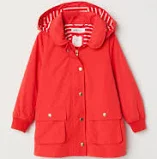 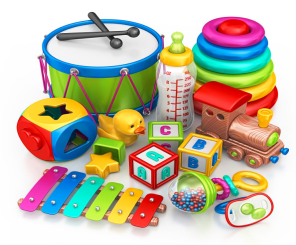 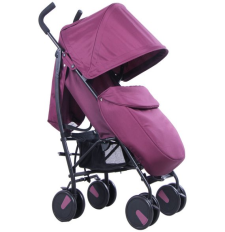 Mae Carys Davies yn fodlon galw draw i gasglu offer a chelfi, a’u danfon i Cwtch ar eich rhan.carys.davies75@gmail.com.   07544 593820Os byddwch yn gadael bagiau dillad a nwyddau yn llofft y capel, gofynnwn i chi eu  labelu’n glir fel ein bod yn eu danfon i’r elusen briodol.Diolch yn fawr i chi am eich cefnogaeth bob amser.AMLENNI  BROWN  2018Gan fod tymor elusennau 2018 yn prysur ddod i ben, dyma eich atgoffa am yr elusennau fydd yn derbyn cymorth ariannol o’r casgliad eleni:Adref,        Ysgol Tŷ Coch                              Gofalwyr Ifanc Rhondda Cynon TafCymorth i Ferched Cymru  a Cymdeithas Nychdod Cyhyrol Duchenne a BeckerMae gwybodaeth am waith yr elusennau a llawer arall ar wefan y capel:  www.tabernacl.orgMerched y WawrCynhelir oedfa Nadolig y Rhanbarth yma yn y capel prynhawn ‘ma am 3.  Croeso cynnes i holl ferched y capel i ymuno gyda nhw. Tê Nadolig i’r PentrefAr b’nawn Sul 23ain Rhagfyr am 3 cynhelir tê traddodiadol yn y Ganolfan i geisio rhannu ysbryd y nadolig, yn enwedig i’r rhai sy’n cael nadolig ar eu pennau eu hunain.  Daw rhestr rownd am gymorth.  FFAIR NADOLIG Y PENTREF15 Rhagfyr   12 – 4 p.mMae cais am help ar stondinau, ond hefyd angen cacennau a bric a brac.    Mynnwch air gyda Caroline Rees os gwelwch yn dda.Ymgyrchoedd Nadolig yr Ysgol SulRCT Women’s Aid – Os allwch chi gyfrannu unrhyw nwyddau hylendid i ferched, byddwn yn creu bocsys i’w dosbarthu yn lleol. Dyma’r linc I’r wefan am ragor o wybodaeth. Bydd angen eich cyfraniadau erbyn dydd Sul, Rhagfyr 9fedhttps://www.wa-rct.org.uk/news/christmas-gift-appeal-2018Pobl Ddi-gartref – os fedrwch chi gyfrannu pâr o sannau a llenwi un hosan gyda nwyddau defnyddiol e.e nwyddau hylendid, losin neu siocled, crib, menyg, wet wipes, dillad isaf. Cofiwch roi‘r hosan arall ynddi hefyd! Byddwn yn trosglwyddo’r eitemau i’r criw sy’n helpu gyda bobl ddigartref yng Nghaerdydd.O heddiw ymlaen bydd 2 focs ar lawr cynta’r capel i dderbyn eich cyfraniadau.  Diolch o flaen llaw am eich cefnogaeth